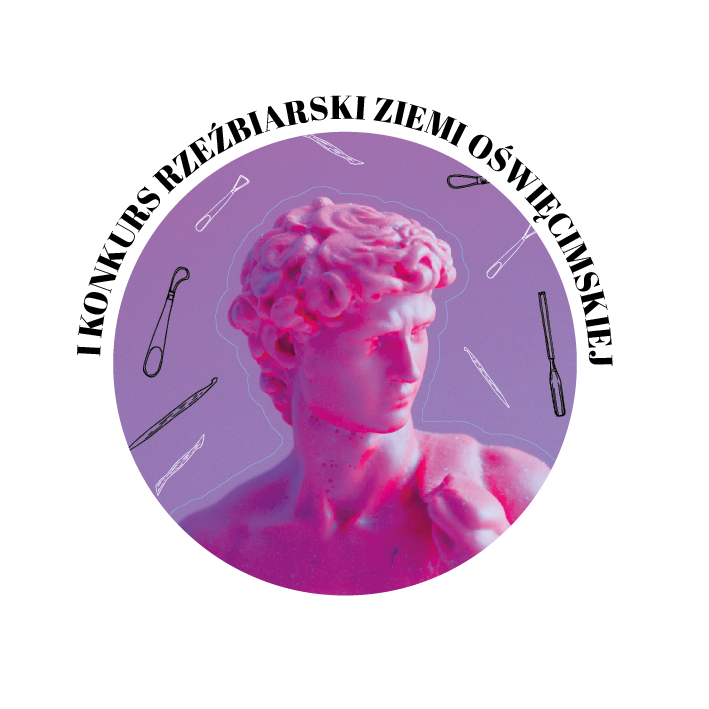 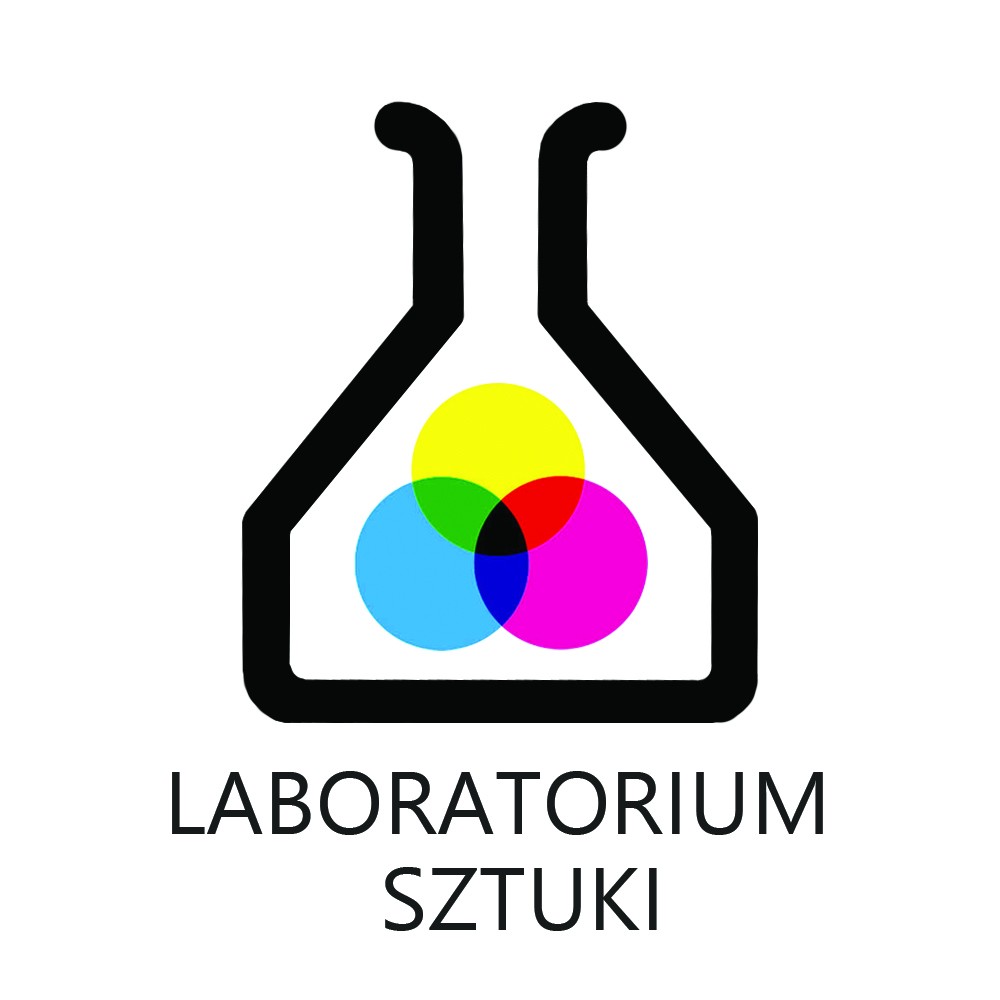 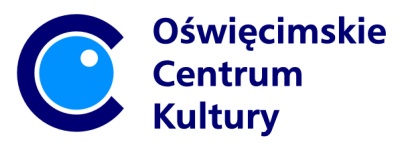 
KARTA ZGŁOSZENIOWA
(Prosimy wypełnić drukowanymi literami)Imię i nazwisko uczestnika: .…………………………………………………………………………………………..
Adres domowy: ……………………………………………………………………………………………………………..
……………………………………………………………………………………………………………………………………….
Szkoła (pełna nazwa, adres, telefon, e-mail):
……………………………………………………………………………………………………………………………………….
……………………………………………………………………………………………………………………………………….
Proszę zaznaczyć właściwą kategorię:
⃞  szkoła podstawowa klasa IV-VI
⃞  szkoła podstawowa klasa VII-VIII
⃞  szkoła ponadpodstawowa


✂-------------------------------------------------------------------------------------------